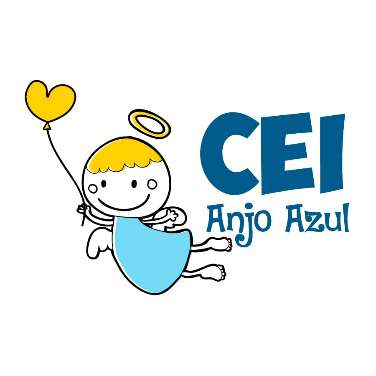 CENTRO DE EDUCAÇÃO INFANTIL ANJO AZULRua 31 de Março/nº 1508Lacerdópolis – SCCEP: 89660 000 Fone: (49) 3552 0279Coordenadora: Marizane Dall’orsolettaE mail: ceianjoazullacerdopolis@gmail.com                     Blog: www.ceianjoazul.blogspot.comFIQUEM EM CASA...APROVEITEM SEU TEMPO, ESTUDEM E BRINQUEMOBS: Os pais que quiserem, podem postar em suas redes sociais as crianças realizando as atividades/experiências. São experiências de aprendizagens que poderão ser repetidas durante o período. Deixar a criança brincar sozinha; evitar de pegar a todo momento no colo.Atenciosamente: CEI Anjo AzulCARGA HORARIA: 2h/aula semanal (plataforma/whatsapp)DATA: 11/05 até 15/05PROFESSORA DE EDUCAÇÃO FÍSICA: FABIANETURMA: VESPERTINO         MATERNAL ICARGA HORARIA: 3h/aula semanal (plataforma/whatsapp)DATA: 11/05 até 15/05PROFESSORA DE RECREAÇÃO: FABIULA APARECIDA SILVA SURDITURMA: VESPERTINO         MATERNAL ICARGA HORARIA: 5h/aula semanal (plataforma/whatsapp)DATA: 11/05 até 15/05PROFESSORA DE RECREAÇÃO: LUCIMARA ANDRADE FERRARITURMA:MATUTINO         MATERNAL I“Não existe cultura sem educação”.(Rubem Alves)As experiências dessa semana será com grampos de roupas e uma vasilha ou caixa de papelão, estimulando a coordenação motora, cores, habilidades, movimentos, concentração e também aprender como fazer tinta em casa conforme mostra a figura abaixo. 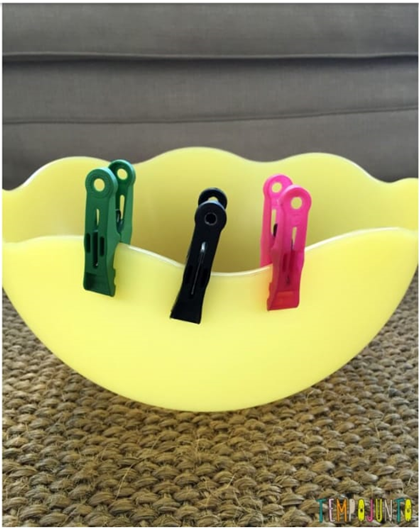 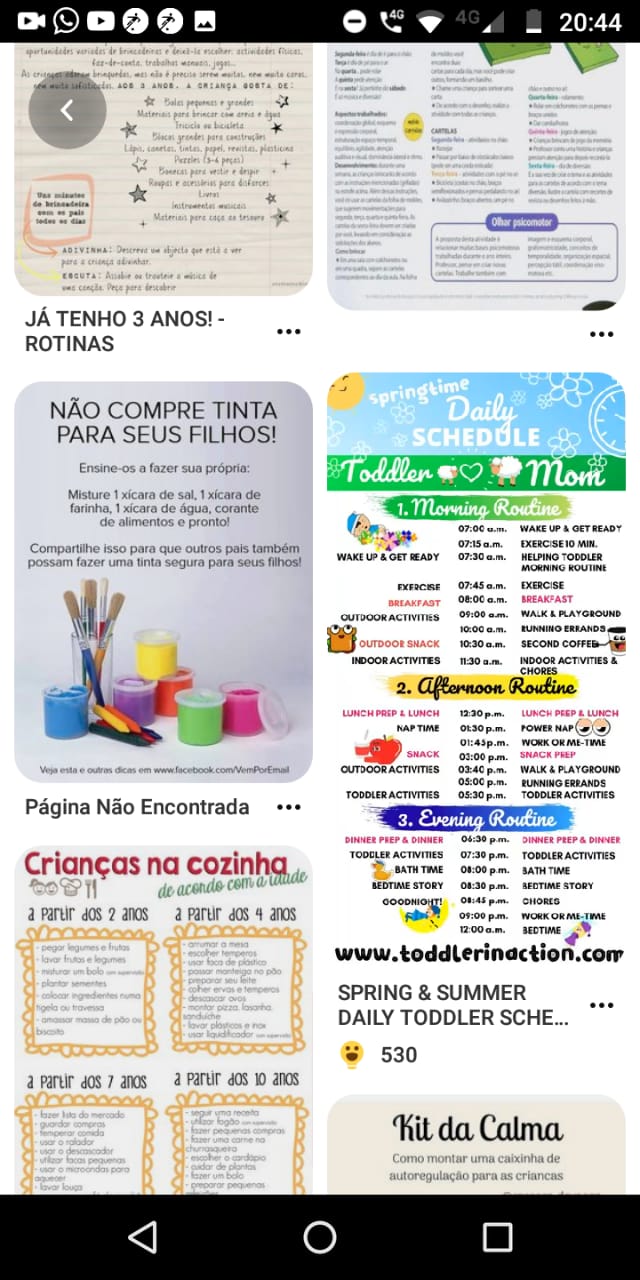 